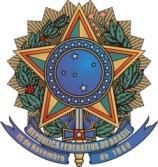 UNIVERSIDADE FEDERAL FLUMINENSE PROGRAMA DE ESTÁGIO INTERNO 2019 EDUCAÇÃO INFANTIL UFFEDITAL 01/2019 - SELEÇÃO PARA ESTÁGIO INTERNO NÃO OBRIGATÓRIO1. DAS DISPOSIÇÕES PRELIMINARESO presente Edital destina-se à seleção de estudantes devidamente matriculados e frequentes nos cursos de Pedagogia e/ou Letras da UFF para ocuparem 04 vagas de estágio interno não obrigatório a ser realizado na Educação Infantil UFF do Colégio Geraldo Reis, localizado na Rua Prof. Marcos Waldemar de Freitas Reis, s/n, Campus Gragoatá, Niterói, RJ, telefone: 2619-2560. A jornada de atividades de estágio será de 4 (quatro) horas diárias ou 20 (vinte) horas semanais, no período de 1 de abril a 31 de dezembro de 2019. 2. DA REMUNERAÇÃO2.1 O estudante integrante deste Programa de Estágio Interno fará jus a bolsa-estágio de R$ 364,00, acrescido de R$ 132,00 de auxílio-transporte, no total mensal de R$ 496,00, de acordo com a Orientação Normativa nº 2 de 24/06/2016 do Ministério de Planejamento, Desenvolvimento e Gestão. A concessão de estágio não gera vínculo empregatício de qualquer natureza.3. DA PRIORIDADE E RESERVA DE VAGAS3.1 Os candidatos que tenham ingressado na Universidade por política de ação afirmativa – Cota de caráter étnico e social terão prioridade no preenchimento da vaga, em atendimento à Portaria UFF nº 57.719/2017.  § 1º Será computado peso de 1,27 para estudante ingressante na UFF por política de ação afirmativa – Cota de caráter étnico e social, que obtiver nota igual ou maior que a mínima para aprovação (6). § 2º Para comprovar o direito à prioridade e peso específico decorrentes de política de ação afirmativa - Cota de caráter étnico e social, os candidatos devem apresentar Declaração de Ação Afirmativa de ingresso na Universidade obtida por meio de acesso ao Sistema idUFF - https://app.uff.br/iduff/ .3.2 Ficam reservadas 30% das vagas deste Edital para os candidatos negros que participam do processo seletivo, tendo esse candidato atingido à nota mínima para aprovação, em atendimento ao Decreto Federal nº 9724, de 28 de junho de 2018. (Ref. Art.22 da IS 2019).§ 1º Poderão concorrer às vagas reservadas a candidatos negros aqueles que se autodeclararem pretos ou pardos, por meio do preenchimento e entrega de Termo de Autodeclaração de Cor/Raça (ANEXO), e devidamente datado e assinado, no ato da inscrição na seleção de estágio, conforme o quesito cor ou raça utilizado pela Fundação Instituto Brasileiro de Geografia e Estatística – IBGE. § 2º Os candidatos negros que apresentaram Termo de Autodeclaração de Cor/Raça, conforme descrito no parágrafo anterior, concorrerão concomitantemente às vagas reservadas e às vagas destinadas à ampla concorrência, de acordo com a sua classificação no processo de seleção. a) Os candidatos negros aprovados dentro do número de vagas oferecidos para ampla concorrência não serão computados para efeito de preenchimento de vagas reservadas. b) Na hipótese de não haver número de candidatos suficiente para as vagas reservadas, as vagas remanescentes serão revertidas para a ampla concorrência e serão preenchidas pelos demais candidatos aprovados, observada a ordem de classificação.§ 3º O candidato ingressante por política de ação afirmativa que optar pela reserva de vagas para negros, quando não classificado na vaga reservada para esse fim, terá o bônus correspondente ao ingresso por ação afirmativa, como descrito no item 3.1 para concorrer à(s) vaga(s) de ampla concorrência. Para isso, terá entregado na inscrição para o processo seletivo o Termo de Autodeclaração de Cor/Raça e Declaração de Ação Afirmativa de ingresso na Universidade.3.3. Do total das vagas do Programa de Estágio Interno 2019 estão reservadas 10% a estudante portador de deficiência, tendo esse candidato atingido à nota mínima para aprovação, conforme Orientação Normativa MPDG nº 2/2016.  Parágrafo único: A comprovação da deficiência será feita mediante laudo-médico, apresentado em original ou cópia autenticada, expedida no prazo máximo de 90 dias antes do término das inscrições, do qual conste expressamente que a deficiência se enquadra na previsão do art. 4º do Decreto nº 3.289, de 20 de dezembro de 1999 e suas alterações. 4. DOS PRÉ-REQUISITOS PARA INSCRIÇÃO NA SELEÇÃO4.1 O candidato às vagas devem satisfazer os seguintes requisitos:a) Estar regularmente inscrito no Curso de Pedagogia e/ou Letras quando da assinatura do Termo de Compromisso e ao longo da vigência do mesmo.b) Atender aos requisitos estabelecidos pelo Colegiado de seu Curso de Graduação para realização de estágio curricular.c) Respeitar o período máximo estabelecido na Lei 11.788, de 25 de setembro de 2008, de 24 meses de estágio na mesma instituição, caso tenha participado anteriormente do Programa de Estágio Interno - exceto quando se tratar de estagiário portador de deficiência, caso em que não haverá o limite de 24 meses.4.2 O estagiário do Programa de Estágio Interno não poderá usufruir, cumulativamente, de outro tipo de benefício financeiro concedido pela UFF ou outro órgão público, com exceção de bolsa/auxílio estudantil que não exija contrapartida de atividade acadêmica. 4.3 O estudante pode candidatar-se a vagas de diversos editais, respeitadas as datas previstas para os processos seletivos. Caso o estudante seja classificado em mais de um edital, deverá optar por apenas um deles.5. DAS INSCRIÇÕES DOS CANDIDATOS 5.1 O período de inscrição dos candidatos será de 14 de março a 21 de março de 20195.2 As inscrições deverão ser realizadas presencialmente na secretaria da Educação Infantil, das 9h às 15h.  5.3 Local da Inscrição: Rua Professor Marcos Waldemar de Freitas Reis, s/ n° – São Domingos – Campus Gragoatá – Niterói – RJ.5.4 Documentos necessários para a inscrição:a) Ficha de inscriçãob) Histórico, disponível no idUFF: https://sistemas.uff.br/iduffb) Declaração de matrícula ativa, disponível no idUFF: https://sistemas.uff.br/iduffc) Comprovante do direito de prioridade para ingressantes por ação afirmativa – Cota de caráter étnico e social, conforme item 3.1 deste Edital.d) Comprovante do direito à reserva de vaga conforme item 3.1 e item 3.2 do Edital.e) Nome completo, endereço, telefone, e-mail para contato.6. DA SELEÇÃO DOS CANDIDATOS6.1 O processo de Seleção será realizado no prédio da Educação Infantil, dia 22 de março de 2019, às 9h.  6.2 Local de realização: Rua Professor Marcos Waldemar de Freitas Reis, s/ n° – São Domingos – Campus Gragoatá – Niterói – RJ.6.3. Instrumentos de Avaliação/ Pontuação atribuída (Ref. Art. 14 da IS 2019):1. Redação de uma carta de intenção – 5 pontos2. Entrevista – 5 pontos6.4. A nota mínima para aprovação na seleção será 6 (seis). 6.5. Em caso de empate, será considerada a maior nota nos seguintes instrumentos de avaliação e conforme a seguinte ordem: (Ref. Art. 17 da IS 2019):a) Carta de intenção;b) Entrevista 7. DO RESULTADO7.1 O resultado do Processo de Seleção será divulgado por meio de listagem, no dia 25/03/2019, às 9h,  na recepção da Educação Infantil UFF. 8. DO RECURSO8.1 As instâncias de recurso ao resultado do processo seletivo são: o CEI responsável pelo processo seletivo (1ª instância)/  Comissão de Estágio (2ª instância)O período de recurso será de 25 a 26 de março de 2019. (Referência art. 10 da Instrução de Serviço).Serão admitidos recursos inicialmente à Educação Infantil UFF presencialmente na secretaria da      unidade, cujo indeferimento provocará sua remessa à Comissão de Estágio Interno PROGRAD.O resultado do recurso será divulgado no dia 27/03/2018, às 9h, na recepção da Educação Infantil UFF.9. DA ASSINATURA DO TERMO DE COMPROMISSO9.1 Os candidatos serão convocados pelo setor de estágio, de acordo com a ordem de classificação para assinatura do Termo de Compromisso de Estágio (TCE) e apresentação dos demais documentos necessários para ingresso no Programa de Estágio. 9.2 Para correto preenchimento dos Termos de implantação do estagiário, o candidato aprovado deverá apresentar:a) Cópia do Documento de Identidade;b) Cópia do CPF;c) Cópia do Comprovante de Quitação Militar (para candidatos do sexo masculino maior de 18 anos);d) Declaração do grupo sanguíneo;e) Dados Bancários (nº da Conta Corrente, nº da Agência, nome da Agência, Banco, código do Banco) Tipo de Conta: não pode ser conta poupança, conta bancária de terceiros ou conta conjunta. Bancos conveniados: Banco do Brasil, Banco Santander, Banco Itau, Caixa Econômica Federalf) Cópia do comprovante de residênciag) Número de matrícula da UFFh) Número de telefone de contato e endereço de e-maili) Nome completo do Coordenador do Curso de Graduação10. DO CRONOGRAMANiterói, 13 de março de 2019.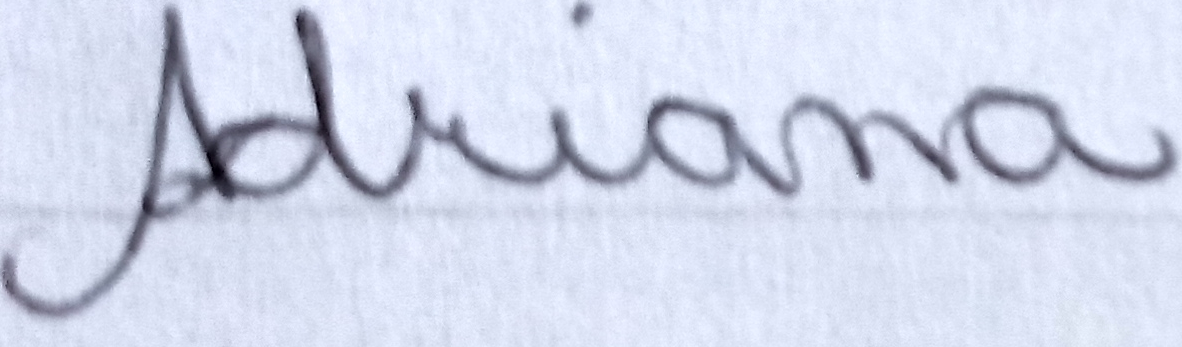 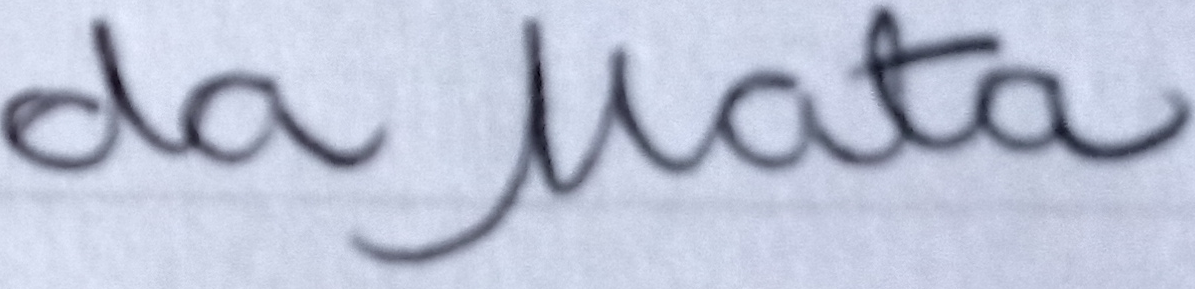 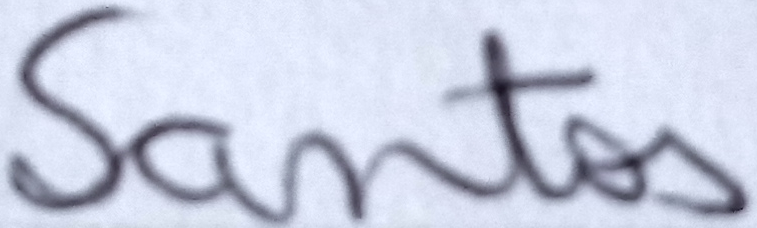 Adriana Santos da Mata                                                                   Siape 2090208                                                     ANEXO UNIVERSIDADE FEDERAL FLUMINENSE             EDUCAÇÃO INFANTIL                  Edital 01/2019 - Seleção para Estágio Interno Não ObrigatórioFICHA DE INSCRIÇÃO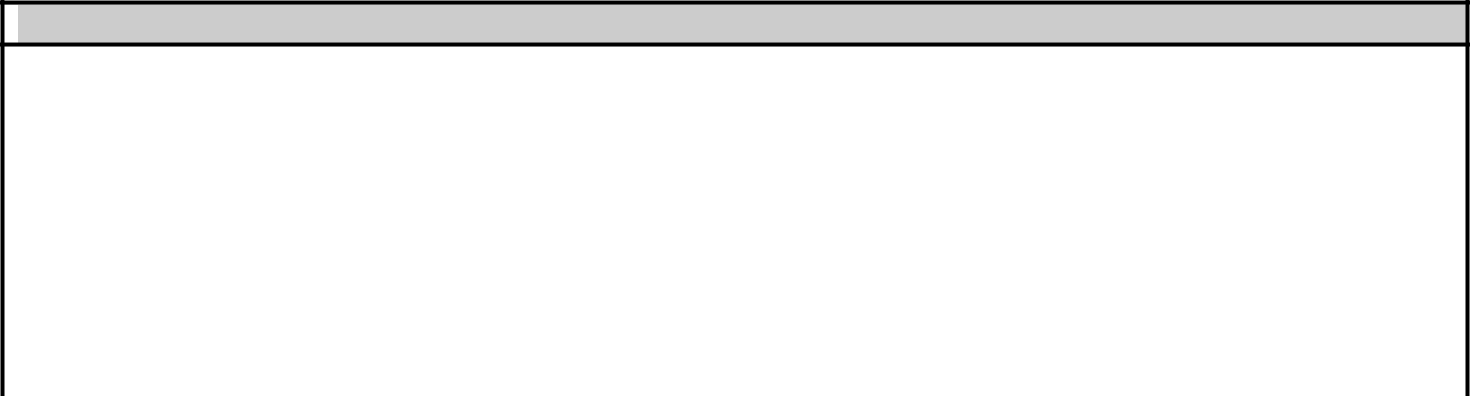 I – IDENTIFICAÇÃO DO CANDIDATO: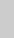 Nome:Outra(s): __________________________	_______________________________Niterói, ____de_________ de 2019.____________________________________________________________________CANDIDATO (A) (Nome completo)Entregar a ficha de inscrição devidamente preenchida, acompanhada pela Carta de Intenção e os outros documentos exigidos no item 3. na secretaria da Educação Infantil UFF das 9h às 13h no endereço: Rua Professor Marcos Waldemar de Freitas Reis, s/ n° – São Domingos – Campus Gragoatá – Niterói – RJ.CARTA DE INTENÇÃO(Descreva de forma clara e concisa sua motivação para estagiar na Educação Infantil)ANEXOPrograma de Estágio Interno 2019Autodeclaração de Cor ou Raça (Decreto  9427 de 28 de junho de 2018)Eu, ________________________________________________________________RG ____________________________     CPF _____________________________ matricula _______________________________    graduando do curso de __________________________________________________________________, ministrado no município de ___________________________________, para fim específico de inscrição na seleção para vaga de estágio do Edital 2019 do setor ___________________________________________________________________                 (indicar nome do setor/ órgão de vinculação)me AUTODECLARO de cor  (    ) preta  (     ) parda, em conformidade com o Decreto 9427 de 28 de junho de 2018. Data: ______ / _______ / 2019________________________________________________________________________________Assinatura do candidato (ou do responsável em caso de menor de idade)Educação Infantil UFF/ COLUNI - PROGRADEducação Infantil UFF/ COLUNI - PROGRADEducação Infantil UFF/ COLUNI - PROGRADEducação Infantil UFF/ COLUNI - PROGRADCurso Total de vagasAmpla ConcorrênciaReservadasPedagogia/Licenciaturas431AÇÕESPERÍODORealização das InscriçõesDe 14 a 21/03/2019Realização da SeleçãoDia 22/03/2019Divulgação do Resultado25/03/2019Apresentação de Recurso25 e 26/03/2019Resultado do Recurso27/03/2019Celebração do Termo de compromisso28/03/2019Início do Estágio01/04/2019Matrícula:Matrícula:Matrícula:Data de Nascimento:Data de Nascimento:Data de Nascimento:Data de Nascimento:Data de Nascimento://Sexo () F   (  ) M) F   (  ) MEndereço Residencial:Endereço Residencial:Endereço Residencial:Endereço Residencial:Endereço Residencial:Bairro:Bairro:Bairro:Cidade:Cidade:UF:UF:CEP:CEP:Telefones:Telefones:Telefones:Residencial:Residencial:Celular:Celular:E-mail:E-mail:E-mail:II – UNIVERSIDADE FEDERAL FLUMINENSEII – UNIVERSIDADE FEDERAL FLUMINENSEII – UNIVERSIDADE FEDERAL FLUMINENSEII – UNIVERSIDADE FEDERAL FLUMINENSEII – UNIVERSIDADE FEDERAL FLUMINENSEII – UNIVERSIDADE FEDERAL FLUMINENSEII – UNIVERSIDADE FEDERAL FLUMINENSEII – UNIVERSIDADE FEDERAL FLUMINENSEII – UNIVERSIDADE FEDERAL FLUMINENSECurso de Graduação:Curso de Graduação:Curso de Graduação:Curso de Graduação:Período:Período:Turno Disponível para o Estágio:Turno Disponível para o Estágio:Turno Disponível para o Estágio:Turno Disponível para o Estágio:Turno Disponível para o Estágio:Turno Disponível para o Estágio:Turno Disponível para o Estágio:Turno Disponível para o Estágio:Período:Período:() Matutino) Matutino) Matutino() Vespertino) Vespertino() Matutino) Matutino) Matutino() Vespertino) VespertinoForma de Ingresso na UFF:Forma de Ingresso na UFF:Forma de Ingresso na UFF:Forma de Ingresso na UFF:(((() Ampla Concorrência) Ampla Concorrência) Ampla Concorrência(() Reserva de Vaga (ação afirmativa)) Reserva de Vaga (ação afirmativa)) Reserva de Vaga (ação afirmativa)) Reserva de Vaga (ação afirmativa)) Reserva de Vaga (ação afirmativa)) Reserva de Vaga (ação afirmativa)) Reserva de Vaga (ação afirmativa)) Reserva de Vaga (ação afirmativa)Deseja concorrer às vagas destinadas às pessoas com deficiência?Deseja concorrer às vagas destinadas às pessoas com deficiência?Deseja concorrer às vagas destinadas às pessoas com deficiência?Deseja concorrer às vagas destinadas às pessoas com deficiência?Deseja concorrer às vagas destinadas às pessoas com deficiência?Deseja concorrer às vagas destinadas às pessoas com deficiência?Deseja concorrer às vagas destinadas às pessoas com deficiência?Deseja concorrer às vagas destinadas às pessoas com deficiência?Deseja concorrer às vagas destinadas às pessoas com deficiência?Deseja concorrer às vagas destinadas às pessoas com deficiência?Deseja concorrer às vagas destinadas às pessoas com deficiência?Deseja concorrer às vagas destinadas às pessoas com deficiência?(((() Não(  ) Sim(  ) SimNecessidade de algum atendimentoNecessidade de algum atendimentoNecessidade de algum atendimentoNecessidade de algum atendimentoDeficiência visualDeficiência visualDeficiência visualDeficiência visualDeficiência visual()Necessidade de algum atendimentoNecessidade de algum atendimentoNecessidade de algum atendimentoNecessidade de algum atendimentoDeficiência visualDeficiência visualDeficiência visualDeficiência visualDeficiência visual()especial para a realização dosespecial para a realização dosespecial para a realização dosespecial para a realização dosDeficiência auditivaDeficiência auditivaDeficiência auditivaDeficiência auditivaDeficiência auditiva()especial para a realização dosespecial para a realização dosespecial para a realização dosespecial para a realização dosDeficiência auditivaDeficiência auditivaDeficiência auditivaDeficiência auditivaDeficiência auditiva()procedimentos de avaliação?procedimentos de avaliação?procedimentos de avaliação?procedimentos de avaliação?Deficiência físicaDeficiência físicaDeficiência físicaDeficiência físicaDeficiência física()procedimentos de avaliação?procedimentos de avaliação?procedimentos de avaliação?procedimentos de avaliação?Deficiência físicaDeficiência físicaDeficiência físicaDeficiência físicaDeficiência física()Deficiência intelectualDeficiência intelectualDeficiência intelectualDeficiência intelectualDeficiência intelectual()() NãoDeficiência múltiplaDeficiência múltiplaDeficiência múltiplaDeficiência múltiplaDeficiência múltipla()() Sim. Qual? ________________) Sim. Qual? ________________) Sim. Qual? ________________